 Пятый созыв   ПОСТАНОВЛЕНИЕО внесении изменений в план поступления доходов бюджета городского округа город ОктябрьскийРеспублики Башкортостан на 2023 годВ соответствии с Бюджетным кодексом Российской Федерации, Положением о бюджетном процессе в городском округе город Октябрьский Республики Башкортостан, утвержденным Советом городского округа город Октябрьский Республики Башкортостан от 27.02.2010 №270, Президиум Совета городского округа город Октябрьский Республики БашкортостанП О С Т А Н О В И Л:1. Внести следующие изменения в план поступления доходов бюджета городского округа город Октябрьский Республики Башкортостан на 2023 год:увеличить по коду бюджетной классификации 86311406012040000430 «Доходы от продажи земельных участков, государственная собственность на которые не разграничена и которые расположены в границах городских округов» на 61 000,0 тыс. рублей; уменьшить по кодам бюджетной классификации:18210102010010000110 «Налог на доходы физических лиц с доходов, источником которых является налоговый агент, за исключением доходов, в отношении которых исчисление и уплата налога осуществляются в соответствии со статьями 227, 227.1 и 228 Налогового кодекса Российской Федерации, а также доходов от долевого участия в организации, полученных в виде дивидендов» на 33 000,0 тыс. рублей,18210501011010000110 «Налог, взимаемый с налогоплательщиков, выбравших в качестве объекта налогообложения доходы» на 13 000,0 тыс. рублей,18210501021010000110 «Налог, взимаемый с налогоплательщиков, выбравших в качестве объекта налогообложения доходы, уменьшенные на величину расходов (в том числе минимальный налог, зачисляемый в бюджеты субъектов Российской Федерации) на 6 000,0 тыс. рублей,18210504010020000110 «Налог, взимаемый в связи с применением патентной системы налогообложения, зачисляемый в бюджеты городских округов» на 9 000,0 тыс. рублей.2. Настоящее постановление вступает в силу со дня его издания.3. Настоящее постановление обнародовать в читальном зале архивного отдела администрации городского округа город Октябрьский Республики Башкортостан и разместить на официальном сайте городского округа город Октябрьский Республики Башкортостан (http://www.oktadm.ru).4. Контроль за исполнением настоящего постановления возложить на председателя комиссии по бюджету, налогам и вопросам собственности (Ульянова В.П.), заместителя главы администрации по финансовым вопросам - начальника финансового управления администрации Зарипову Н.Т.Председатель ПрезидиумаСовета городского округа                                                                      А.А. Имангуловг. Октябрьский4 апреля 2023 года№ 114БашҠортостан республиКаhыОКТЯБРЬСКИЙ ҠАЛАhЫҠАЛА ОКРУГЫ СОВЕТЫПРЕЗИДИУМЫ452620, Октябрьский ҡалаhы, Чапаев урамы, 23 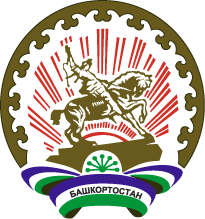 РеспубликА БашкортостанПРЕЗИДИУМ СоветАгородского ОКРУГА ГОРОД ОктябрьскИЙ 452620, город Октябрьский, улица Чапаева, 23 